CATANDUVAS, 15 A 19 DE JUNHO DE 2020.PROFESSORA:ALUNO(A):SEGUNDA À SEXTA-FEIRA.ESCREVA OS NÚMEROS DE 500 ATÉ 530.PASSE UM TRAÇO DE MARROM EMBAIXO DOS NÚMEROS PARES.LEIA O TEXTO ABAIXO (MATEMATICANDO) PARA SEUS PAIS.PEÇA PARA ELES GRAVAREM SUA LEITURA E MANDAR NO WHATS DA PROFE.DEPOIS DE LER O TEXTO FALE PARA SEUS PAIS O QUE VOCÊ JÁ APRENDEU.PINTE DE ROSA NO POEMA O QUE VOCÊ RELATOU PARA SEUS PAIS.ESCREVA O QUE VOCÊ AINDA NÃO APRENDEU, QUE ESTÁ RELATADO NO POEMA.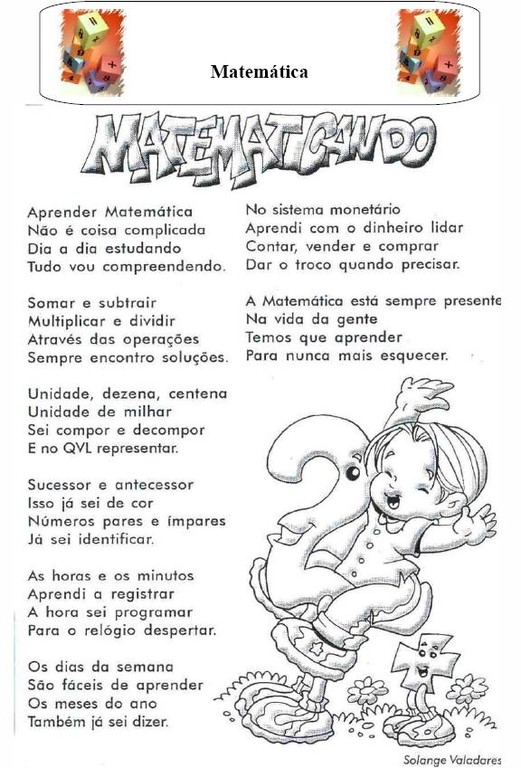 